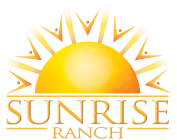 Please click HERE for lodging for the Foundation in Anthroposophic Nursing course.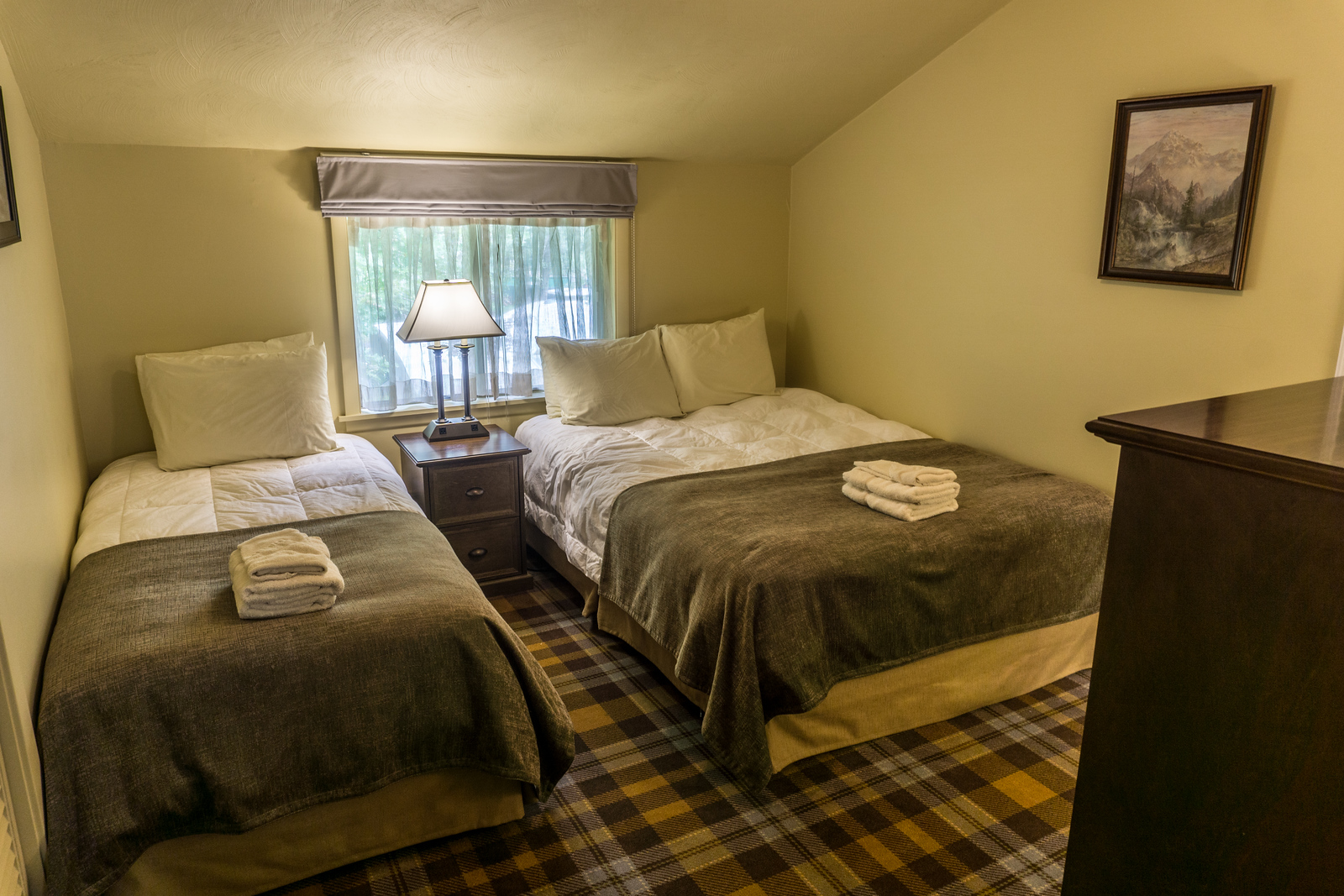 For general information about Sunrise Ranch, please visit https://sunriseranch.org/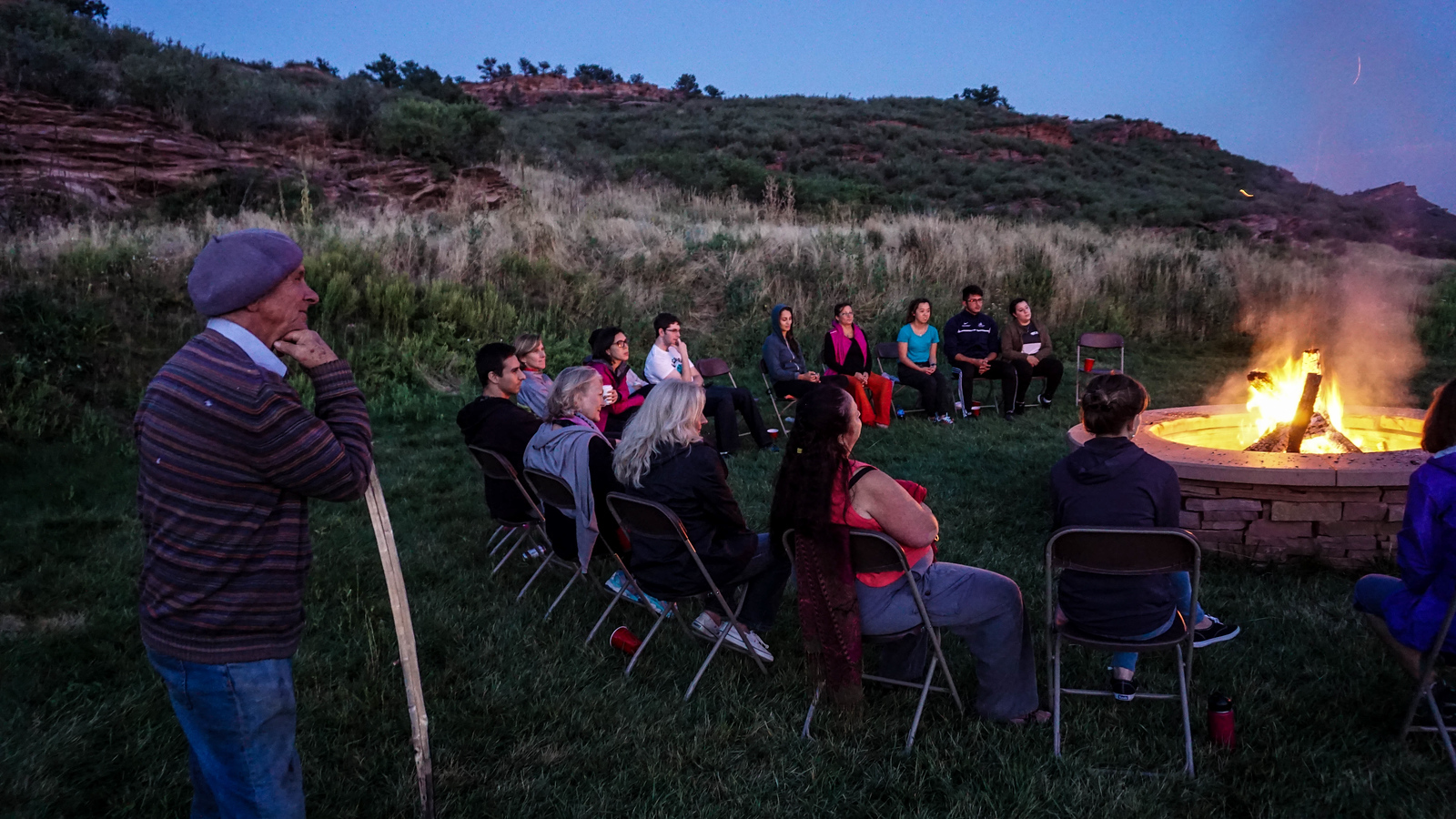 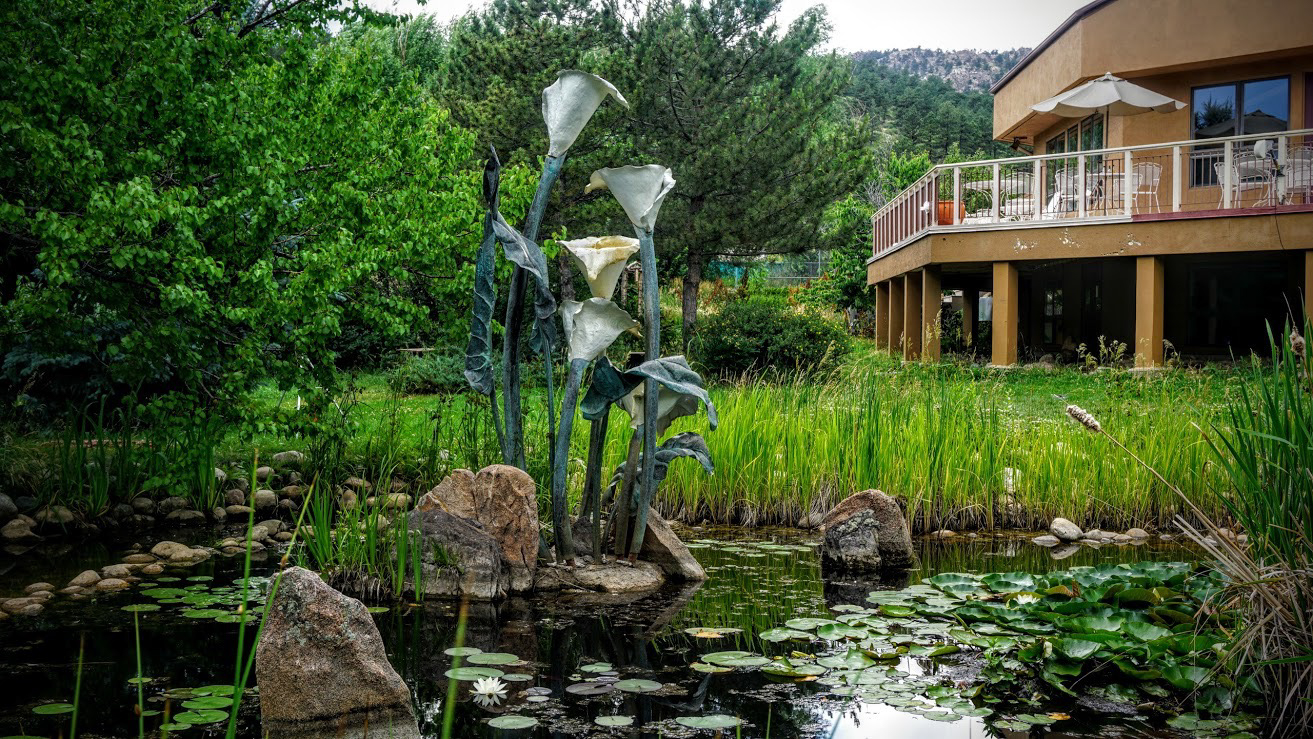 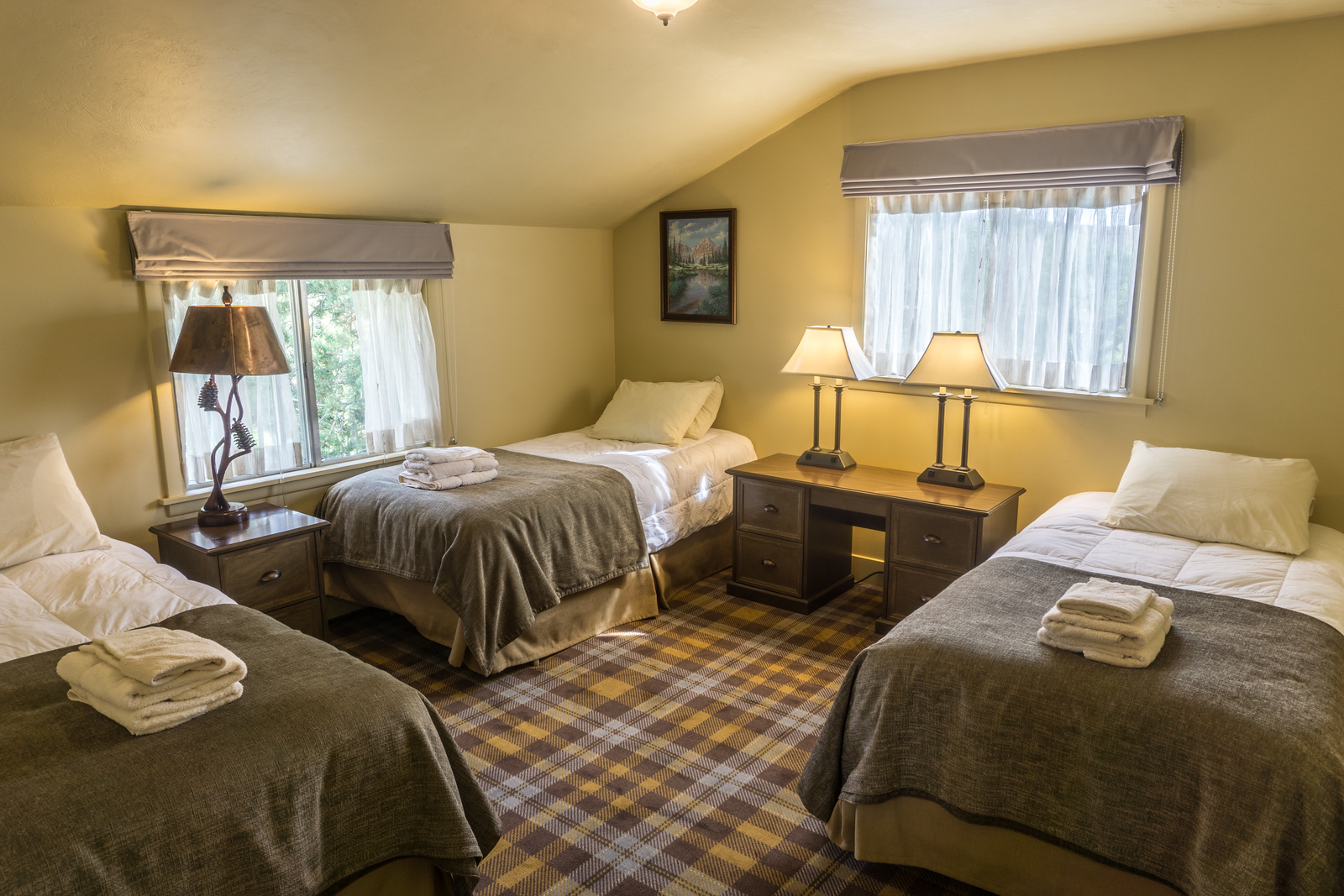 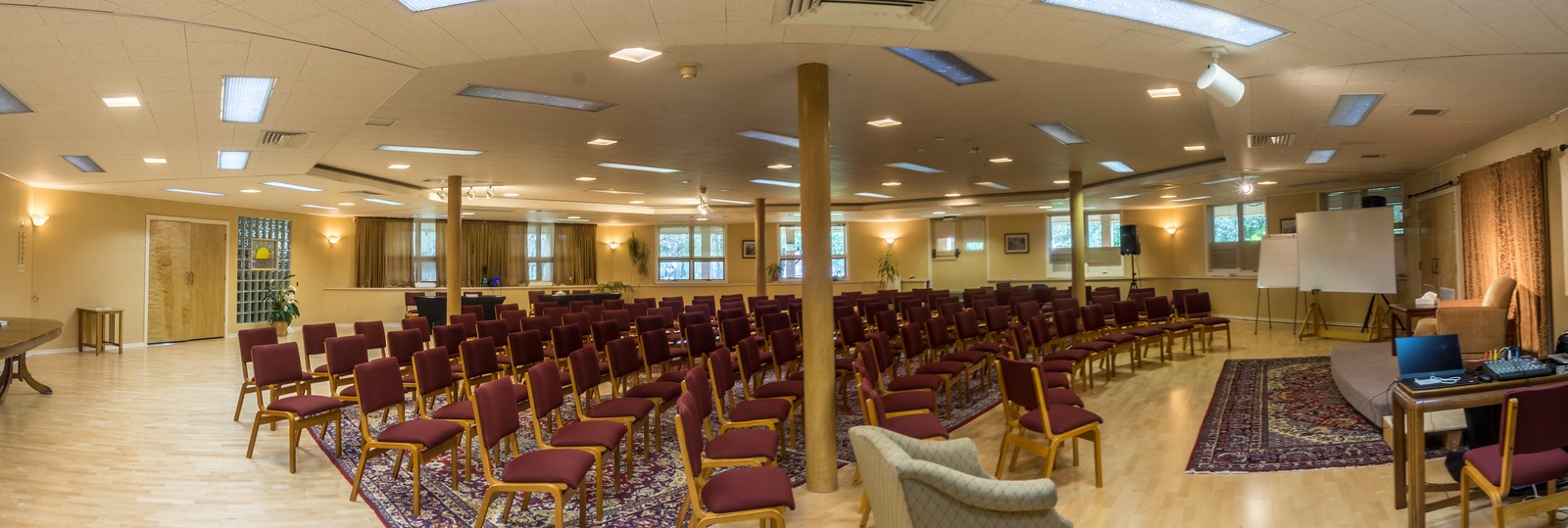 